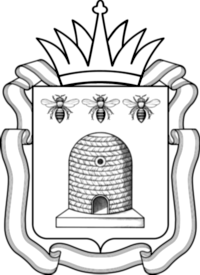 МИНИСТЕРСТВО ОБРАЗОВАНИЯ И НАУКИТАМБОВСКОЙ ОБЛАСТИП Р И К А З03.05.2024									№1386					         г. ТамбовОб определении минимального количества первичных баллов и об определении соответствия суммы первичных баллов отметкам по пятибалльной системе оценивания за экзаменационные работы на основном государственном экзамене и государственном выпускном экзамене по русскому языку в 2024 годуВ соответствии с п.26 Порядка проведения государственной итоговой аттестации по образовательным программам основного общего образования, утвержденного приказом Минпросвещения России и Рособрнадзора от 04.04.2023 №232/551 «Об утверждении Порядка проведения государственной итоговой аттестации по образовательным программам основного общего образования», письмом Рособрнадзора от 21.02.2024 № 04-48 приказываю:1. Определить минимальное количество первичных баллов по русскому языку, подтверждающее освоение выпускником образовательных программ основного общего образования, в 2024 году (приложение № 1).2. Определить соответствие суммы первичных баллов отметкам по пятибалльной системе оценивания за экзаменационные работы по русскому языку на основном государственном экзамене и государственном выпускном экзамене в 2024 году (приложение №2).3. Контроль за исполнением настоящего приказа возложить на начальника отдела оценки качества образования и государственной итоговой аттестации министерства образования и науки Тамбовской области С.В.Тонину.Министр образования и науки Тамбовской области                                                   Т.П.КотельниковаПРИЛОЖЕНИЕ №1УТВЕРЖДЕНОприказом министерства образования и науки Тамбовской области от __________ № _______   Минимальное количество баллов на ОГЭ, подтверждающее освоение выпускником образовательных программ основного общего образования«Русский язык» - 15 баллов.Минимальное количество баллов на ГВЭ, подтверждающее освоение выпускником образовательных программ основного общего образования«Русский язык» - 5 баллов.ПРИЛОЖЕНИЕ №2УТВЕРЖДЕНОприказом министерства образования и науки Тамбовской областиот __________ № _______Соответствие суммы первичных баллов отметкам по пятибалльной системе оценивания за экзаменационные работы ОГЭ Учебный предмет «Русский язык»:0  - 14  баллов – отметка «2»;15 - 22 баллов – отметка «3»;23 - 28 баллов – отметка «4», из них не менее 4 баллов за грамотность (по критериям ГК1-ГК4). Если по критериям ГК1-ГК4 обучающийся набрал менее 4 баллов, выставляется отметка «3»; 29 -33 баллов – отметка «5», из них не менее 6 баллов за грамотность (по критериям ГК1-ГК4). Если по критериям ГК1-ГК4 обучающийся набрал менее 6 баллов, выставляется отметка «4».Соответствие суммы первичных баллов отметкам по пятибалльной системе оценивания за экзаменационные работы ГВЭ  Учебный предмет «Русский язык»:0 -  4 баллов – отметка «2»;5 - 10 баллов – отметка «3»;11 - 14 баллов – отметка «4»; 15 - 17 баллов – отметка «5».Начальник отдела оценки качества образования и государственной итоговой аттестации ______________                С.В.ТонинаРасчет рассылки:Отдел оценки качества образования и ГИА – 1 экз.ТОГКУ «Центр экспертизы образовательной деятельности»- 1экз.ОМСУ- 1 экз.Подведомственные ОО (Мичуринский лицей-интернат, Многопрофильный кадетский корпус, Жердевская школа-интернат, ТОГБОУ "Красносвободненская санаторная школа-интернат", ТОГБОУ "Казачья кадетская школа-интернат имени графа И.И. Воронцова-Дашкова" г. Тамбова, ), Православная гимназия - 1 экз